نموذج توصيف مقرر دراسيأ)التعريف بالمقرر الدراسي ومعلومات عامة عنه :ب) الأهداف:ج) توصيف المقرر الدراسي (ملاحظة: ينبغي إرفاق توصيف عام في الاستمارة المستخدمة في النشرة التعريفية أو الدليل ).  د. الدعم الطلابي:هـ . مصادر التعلم:و . المرافق اللازمة:ز.  تقييم المقرر الدراسي وعمليات تطويره 	  توصيف مقررفقه المعاملات المالية المعاصرة (المستوى الرابع )وحدة الجودة والاعتماد الأكاديميكلية الدراسات القضائية والأنظمة قسم الأنظمة 1434 / 1435المؤسسة: جامعة أم القرى	الكلية/القسم : كلية الدراسات القضائية والأنظمة – قسم الأنظمةاسم ورمز المقرر الدراسي: فقه المعاملات المالية المعاصرة - 2-5502114عدد الساعات المعتمدة:  3 ساعة أسبوعياالبرنامج أو البرامج الذي يقدم ضمنه المقرر الدراسي: البكالوريوس(في حال وجود مقرر اختياري عام في عدة برامج, بيّن هذا بدلاً من إعداد قائمة بهذه البرامج)لا ينطبقاسم عضو هيئة التدريس المسؤول عن المقرر الدراسي:  حسب الجدول الدراسيالسنة أو المستوى الأكاديمي الذي يعطى فيه المقرر الدراسي: الرابعالمتطلبات السابقة لهذا المقرر(إن وجدت):  لا ينطبقالمتطلبات الآنية لهذا المقرر (إن وجدت):  لا ينطبق موقع تقديم المقرر إن لم يكن داخل المبنى الرئيس للمؤسسة التعليمية:مقر كلية الدراسات القضائية والأنظمة بالعابدية - إعدادالطلاب وتسليم بالعلم النافع .- تهيئة الطلاب للتعامل مع عامة والمعاملات المعاصرة خاصة .- اعلام الطلاب باحكام المعاملات المعاصرة .- التعريف بالتغير والمرونة في باب المعاملات الشرعية . - تزويد الطلاب بالمعرفة امثلة من المعاملات المعاصرة لتدريبهم على القياس عليها . - أن يعرف الطالب ماجد من المسائل الفقهية وحكمها شرعا مؤيدا ذلك بالدليل الشرعي.-أن يعرف الدارس شمولية الإسلام حيث لم يترك صغيرة ولا كبيرة في الحياة إلا شملها ومن ذلك البيع. والجانب الآخروي هو الغالب كذلك المعاملات كما أن لها الجانب الدنيوي لها جانب آخروي ،وذلك بمراعاة الأحكام المتعلقة بالبيع كما وردت في المقرر . فلابد أن يراعي المسلم الجانب الآخروي كما يراعي الجانب الدنيوي ليكون في عبادة وهو يحقق مصلحه كالابتعاد عن الغش والتدليس واتباع شروط البيع أي معرفة فقه البيع ، وانه بذلك يتحقق الازدهار الاقتصادي .2-وصف بإيجاز أية خطط يتم تنفيذها لتطوير وتحسين  المقرر الدراسي . (مثل الاستخدام المتزايد لتقنية المعلومات أو مراجع الإنترنت، والتغييرات في  المحتوى كنتيجة للأبحاث الجديدة في مجال الدراسة).  يهدف هذا المقرر إلي تمكين الطلاب من الإلمام بالمبادئ الرئيسة والأسس العامة التى تختص بفقه المعاملات، ومعرفة أنواع المعاملات، وأدواتها، من البيع، وأركانه، وشروط صحة البيع، الخيارات فيه، وأنواع الشركات، وغيرها من المعاملات التي يحتاجها المسلم في حياته اليومية، ويحتاجها طالب الأنظمة في حياته العملية مستقبلا.1-الموضوعات التي  ينبغي تناولها:1-الموضوعات التي  ينبغي تناولها:1-الموضوعات التي  ينبغي تناولها:قائمة الموضوعاتعدد الأسابيعساعات التدريس عناصر ومقدمات لموضوعات المقرر أ- معنى المعاملات المعاصرةب- التطور السريع في الاعمال والمالج-اهلية التصدي للمعاملات المعاصرة د- دور المقاصد والاجتهاد الجماعي في المعاملات المعاصرة23سوق الاوراق المالية ( البورصة ) .13التامين .13الاسهم و السندات13الشيكات و الكمبيالات13خطابات الضمان وبطاقات الاتمان13الاجارة المنتهية بالتمليك13بيع المرابحة للامر بالشراء13استثمار اموال الغير .13التسعير .13العربون .13عقود الصيانة13التسليم على المفتاح132-مكونات المقرر الدراسي (إجمالي عدد ساعات التدريس لكل فصل دراسي): 	28	2-مكونات المقرر الدراسي (إجمالي عدد ساعات التدريس لكل فصل دراسي): 	28	2-مكونات المقرر الدراسي (إجمالي عدد ساعات التدريس لكل فصل دراسي): 	28	2-مكونات المقرر الدراسي (إجمالي عدد ساعات التدريس لكل فصل دراسي): 	28	2-مكونات المقرر الدراسي (إجمالي عدد ساعات التدريس لكل فصل دراسي): 	28	المحاضرة:14 x 2 = 28مادة الدرس:لا ينطبقالمختبرلا ينطبقعملي/ميداني/      تدريبيلا ينطبقأخرى:لا ينطبق3-ساعات دراسة خاصة إضافية/ساعات التعلم المتوقع أن يستوفيها الطالب أسبوعياً. (ينبغي أن يمثل هذا المتوسط لكل فصل دراسي وليس المطلوب لكل أسبوع): إحالة الطالب إلى المراجع الأصلية.كتابات متوسعة حديثةالمواقع الإلكترونية المرتبطة بالموضوع.القيام بحل التدريبات المطلوبة.4-تطوير نتائج التعلم في  مختلف مجالات التعلم  لكل مجال من مجالات التعلم الموضحة فيما يلي يجب توضيح :    - ملخص موجز  للمعرفة أو المهارات  التي صمم المقرر من أجل تطويرها. - وصف لاستراتيجيات التعلم المطلوب استخدامها لتطوير تلك المعرفة أو المهارات. - طرق تقييم الطالب المستخدمة في المقرر لتقييم نتائج التعلم في المجال المعني.  بيّن لكل من مجالات التعلم المبينة أدناه ما يلي:موجز سريع للمعارف أو المهارات التي يسعى المقرر الدراسي إلى تنميتها. توصيف لاستراتيجيات التدريس المستخدمة في  المقرر الدراسي بغية تطوير تلك المعارف أو المهارات. 1-المحاضرة2- المناقشة الجماعية3- النماذج العملية4- التعلم الذاتىالطرق المتبعة لتقويم الطالب في المقرر الدراسي لتقييم نتائج التعلم في هذا المجال الدراسي. المناقشات والأسئلة الشفهية وإعداد استمارة لمتابعة تقدم الطالب في المقررالتقويم التكويني من خلال الاختبارات التحريرية (عقد اختبارين أعمال السنة خلال الفصل الدراسي )التقويم  النهائي من خلال الاختبار النهائي واجبات منزلية وابحاث ( سواءً جماعية أو فردية )4-تطوير نتائج التعلم في  مختلف مجالات التعلم  لكل مجال من مجالات التعلم الموضحة فيما يلي يجب توضيح :    - ملخص موجز  للمعرفة أو المهارات  التي صمم المقرر من أجل تطويرها. - وصف لاستراتيجيات التعلم المطلوب استخدامها لتطوير تلك المعرفة أو المهارات. - طرق تقييم الطالب المستخدمة في المقرر لتقييم نتائج التعلم في المجال المعني.  بيّن لكل من مجالات التعلم المبينة أدناه ما يلي:موجز سريع للمعارف أو المهارات التي يسعى المقرر الدراسي إلى تنميتها. توصيف لاستراتيجيات التدريس المستخدمة في  المقرر الدراسي بغية تطوير تلك المعارف أو المهارات. 1-المحاضرة2- المناقشة الجماعية3- النماذج العملية4- التعلم الذاتىالطرق المتبعة لتقويم الطالب في المقرر الدراسي لتقييم نتائج التعلم في هذا المجال الدراسي. المناقشات والأسئلة الشفهية وإعداد استمارة لمتابعة تقدم الطالب في المقررالتقويم التكويني من خلال الاختبارات التحريرية (عقد اختبارين أعمال السنة خلال الفصل الدراسي )التقويم  النهائي من خلال الاختبار النهائي واجبات منزلية وابحاث ( سواءً جماعية أو فردية )4-تطوير نتائج التعلم في  مختلف مجالات التعلم  لكل مجال من مجالات التعلم الموضحة فيما يلي يجب توضيح :    - ملخص موجز  للمعرفة أو المهارات  التي صمم المقرر من أجل تطويرها. - وصف لاستراتيجيات التعلم المطلوب استخدامها لتطوير تلك المعرفة أو المهارات. - طرق تقييم الطالب المستخدمة في المقرر لتقييم نتائج التعلم في المجال المعني.  بيّن لكل من مجالات التعلم المبينة أدناه ما يلي:موجز سريع للمعارف أو المهارات التي يسعى المقرر الدراسي إلى تنميتها. توصيف لاستراتيجيات التدريس المستخدمة في  المقرر الدراسي بغية تطوير تلك المعارف أو المهارات. 1-المحاضرة2- المناقشة الجماعية3- النماذج العملية4- التعلم الذاتىالطرق المتبعة لتقويم الطالب في المقرر الدراسي لتقييم نتائج التعلم في هذا المجال الدراسي. المناقشات والأسئلة الشفهية وإعداد استمارة لمتابعة تقدم الطالب في المقررالتقويم التكويني من خلال الاختبارات التحريرية (عقد اختبارين أعمال السنة خلال الفصل الدراسي )التقويم  النهائي من خلال الاختبار النهائي واجبات منزلية وابحاث ( سواءً جماعية أو فردية )4-تطوير نتائج التعلم في  مختلف مجالات التعلم  لكل مجال من مجالات التعلم الموضحة فيما يلي يجب توضيح :    - ملخص موجز  للمعرفة أو المهارات  التي صمم المقرر من أجل تطويرها. - وصف لاستراتيجيات التعلم المطلوب استخدامها لتطوير تلك المعرفة أو المهارات. - طرق تقييم الطالب المستخدمة في المقرر لتقييم نتائج التعلم في المجال المعني.  بيّن لكل من مجالات التعلم المبينة أدناه ما يلي:موجز سريع للمعارف أو المهارات التي يسعى المقرر الدراسي إلى تنميتها. توصيف لاستراتيجيات التدريس المستخدمة في  المقرر الدراسي بغية تطوير تلك المعارف أو المهارات. 1-المحاضرة2- المناقشة الجماعية3- النماذج العملية4- التعلم الذاتىالطرق المتبعة لتقويم الطالب في المقرر الدراسي لتقييم نتائج التعلم في هذا المجال الدراسي. المناقشات والأسئلة الشفهية وإعداد استمارة لمتابعة تقدم الطالب في المقررالتقويم التكويني من خلال الاختبارات التحريرية (عقد اختبارين أعمال السنة خلال الفصل الدراسي )التقويم  النهائي من خلال الاختبار النهائي واجبات منزلية وابحاث ( سواءً جماعية أو فردية )المعارف:المعارف:المعارف:المعارف:1-توصيف للمعارف المراد اكتسابها:يحتوي هذا المقرر على بعض أنواع المعاملات المالية المعاصرة مثل : الاجارة المنتهية بالتمليك وبيع المرابحة للامر بالشراء،  استثمار اموال الغير ، التسعير ، العربون ،عقود الصيانة، التسليم على المفتاح، وغيرها من المعاملات التي يحتاجها المسلم في حياته اليومية، ويحتاجها طالب الأنظمة في حياته العملية مستقبلا.1-توصيف للمعارف المراد اكتسابها:يحتوي هذا المقرر على بعض أنواع المعاملات المالية المعاصرة مثل : الاجارة المنتهية بالتمليك وبيع المرابحة للامر بالشراء،  استثمار اموال الغير ، التسعير ، العربون ،عقود الصيانة، التسليم على المفتاح، وغيرها من المعاملات التي يحتاجها المسلم في حياته اليومية، ويحتاجها طالب الأنظمة في حياته العملية مستقبلا.1-توصيف للمعارف المراد اكتسابها:يحتوي هذا المقرر على بعض أنواع المعاملات المالية المعاصرة مثل : الاجارة المنتهية بالتمليك وبيع المرابحة للامر بالشراء،  استثمار اموال الغير ، التسعير ، العربون ،عقود الصيانة، التسليم على المفتاح، وغيرها من المعاملات التي يحتاجها المسلم في حياته اليومية، ويحتاجها طالب الأنظمة في حياته العملية مستقبلا.1-توصيف للمعارف المراد اكتسابها:يحتوي هذا المقرر على بعض أنواع المعاملات المالية المعاصرة مثل : الاجارة المنتهية بالتمليك وبيع المرابحة للامر بالشراء،  استثمار اموال الغير ، التسعير ، العربون ،عقود الصيانة، التسليم على المفتاح، وغيرها من المعاملات التي يحتاجها المسلم في حياته اليومية، ويحتاجها طالب الأنظمة في حياته العملية مستقبلا.2-استراتيجيات التدريس المستخدمة لتنمية تلك المعارف:المناقشات الجماعية بين الطلابالتعلم التعاوني والعمل كفريق : العمل الجماعي في دراسات تطبيقية ،وتحليل وتلخيص وعرض النتائج في ضوء تنظيم جيد للمهام والعلاقات والوقت والتواصل بين أعضاء الفريق من خلال التقارير المكتوبة والمناقشات الشفهيةلعب الأدوارالتعلم الذاتي2-استراتيجيات التدريس المستخدمة لتنمية تلك المعارف:المناقشات الجماعية بين الطلابالتعلم التعاوني والعمل كفريق : العمل الجماعي في دراسات تطبيقية ،وتحليل وتلخيص وعرض النتائج في ضوء تنظيم جيد للمهام والعلاقات والوقت والتواصل بين أعضاء الفريق من خلال التقارير المكتوبة والمناقشات الشفهيةلعب الأدوارالتعلم الذاتي2-استراتيجيات التدريس المستخدمة لتنمية تلك المعارف:المناقشات الجماعية بين الطلابالتعلم التعاوني والعمل كفريق : العمل الجماعي في دراسات تطبيقية ،وتحليل وتلخيص وعرض النتائج في ضوء تنظيم جيد للمهام والعلاقات والوقت والتواصل بين أعضاء الفريق من خلال التقارير المكتوبة والمناقشات الشفهيةلعب الأدوارالتعلم الذاتي2-استراتيجيات التدريس المستخدمة لتنمية تلك المعارف:المناقشات الجماعية بين الطلابالتعلم التعاوني والعمل كفريق : العمل الجماعي في دراسات تطبيقية ،وتحليل وتلخيص وعرض النتائج في ضوء تنظيم جيد للمهام والعلاقات والوقت والتواصل بين أعضاء الفريق من خلال التقارير المكتوبة والمناقشات الشفهيةلعب الأدوارالتعلم الذاتي3-طرق تقويم المعارف المكتسبة:الاختبارات التحصيلية ، تقييم البحوث العلمية ذات الصلة ،القدرة على الربط بين فقه المعاملات وبين بعض القضايا3-طرق تقويم المعارف المكتسبة:الاختبارات التحصيلية ، تقييم البحوث العلمية ذات الصلة ،القدرة على الربط بين فقه المعاملات وبين بعض القضايا3-طرق تقويم المعارف المكتسبة:الاختبارات التحصيلية ، تقييم البحوث العلمية ذات الصلة ،القدرة على الربط بين فقه المعاملات وبين بعض القضايا3-طرق تقويم المعارف المكتسبة:الاختبارات التحصيلية ، تقييم البحوث العلمية ذات الصلة ،القدرة على الربط بين فقه المعاملات وبين بعض القضاياالمهارات الإدراكية:القدرة على التفكير العلمي الاستدلالي .المهارات الإدراكية:القدرة على التفكير العلمي الاستدلالي .المهارات الإدراكية:القدرة على التفكير العلمي الاستدلالي .المهارات الإدراكية:القدرة على التفكير العلمي الاستدلالي .1-توصيف للمهارات الإدراكية المراد تنميتها:القدرة على التفكير العلمي الاستدلالي .1-توصيف للمهارات الإدراكية المراد تنميتها:القدرة على التفكير العلمي الاستدلالي .1-توصيف للمهارات الإدراكية المراد تنميتها:القدرة على التفكير العلمي الاستدلالي .1-توصيف للمهارات الإدراكية المراد تنميتها:القدرة على التفكير العلمي الاستدلالي .2-استراتيجيات التدريس المستخدمة لتنمية تلك المهارات:إذكاء روح الحوار والنقاش العلمي المستقل،العناية بالبحث العلمي الجماعي     2-استراتيجيات التدريس المستخدمة لتنمية تلك المهارات:إذكاء روح الحوار والنقاش العلمي المستقل،العناية بالبحث العلمي الجماعي     2-استراتيجيات التدريس المستخدمة لتنمية تلك المهارات:إذكاء روح الحوار والنقاش العلمي المستقل،العناية بالبحث العلمي الجماعي     2-استراتيجيات التدريس المستخدمة لتنمية تلك المهارات:إذكاء روح الحوار والنقاش العلمي المستقل،العناية بالبحث العلمي الجماعي     3-طرق تقويم المهارات الإدراكية لدى الطلاب:طرح أسئلة تقويمية دورية     المشاركة في دروس العمل البحثي للطالب والأستاذ،الاختبارات التحصيلية3-طرق تقويم المهارات الإدراكية لدى الطلاب:طرح أسئلة تقويمية دورية     المشاركة في دروس العمل البحثي للطالب والأستاذ،الاختبارات التحصيلية3-طرق تقويم المهارات الإدراكية لدى الطلاب:طرح أسئلة تقويمية دورية     المشاركة في دروس العمل البحثي للطالب والأستاذ،الاختبارات التحصيلية3-طرق تقويم المهارات الإدراكية لدى الطلاب:طرح أسئلة تقويمية دورية     المشاركة في دروس العمل البحثي للطالب والأستاذ،الاختبارات التحصيليةج.  مهارات التعامل مع الآخرين و تحمل المسؤولية:ج.  مهارات التعامل مع الآخرين و تحمل المسؤولية:ج.  مهارات التعامل مع الآخرين و تحمل المسؤولية:ج.  مهارات التعامل مع الآخرين و تحمل المسؤولية:1-وصف لمهارات العلاقات الشخصية والقدرة على تحمل المسؤولية المطلوب تطويرها:مهارة العرض والنقاش مع الآخرين.مهارة النقد البناء واستيعاب الرأي الآخر،مهارة الإقناع وفن الأسلوب الجدلي الفقهي.التدرب على مهارات الحوار البناءالقدرة على إبداء الرأي بوضوح وتقبل آراء الآخرين1-وصف لمهارات العلاقات الشخصية والقدرة على تحمل المسؤولية المطلوب تطويرها:مهارة العرض والنقاش مع الآخرين.مهارة النقد البناء واستيعاب الرأي الآخر،مهارة الإقناع وفن الأسلوب الجدلي الفقهي.التدرب على مهارات الحوار البناءالقدرة على إبداء الرأي بوضوح وتقبل آراء الآخرين1-وصف لمهارات العلاقات الشخصية والقدرة على تحمل المسؤولية المطلوب تطويرها:مهارة العرض والنقاش مع الآخرين.مهارة النقد البناء واستيعاب الرأي الآخر،مهارة الإقناع وفن الأسلوب الجدلي الفقهي.التدرب على مهارات الحوار البناءالقدرة على إبداء الرأي بوضوح وتقبل آراء الآخرين1-وصف لمهارات العلاقات الشخصية والقدرة على تحمل المسؤولية المطلوب تطويرها:مهارة العرض والنقاش مع الآخرين.مهارة النقد البناء واستيعاب الرأي الآخر،مهارة الإقناع وفن الأسلوب الجدلي الفقهي.التدرب على مهارات الحوار البناءالقدرة على إبداء الرأي بوضوح وتقبل آراء الآخرين2-استراتيجيات التعليم المستخدمة في تطوير هذه المهارات:1- العمل داخل المحاضرة كفريق عمل 2 – المناقشة والحوار والمشاركة الدائمة 3 –  إظهار الجانب الترغيبي والترهيبي.4 – إثارة روح التعاون والتكليف الجماعي من خلال ورش العمل والعروض المشتركة وغير ذلك2-استراتيجيات التعليم المستخدمة في تطوير هذه المهارات:1- العمل داخل المحاضرة كفريق عمل 2 – المناقشة والحوار والمشاركة الدائمة 3 –  إظهار الجانب الترغيبي والترهيبي.4 – إثارة روح التعاون والتكليف الجماعي من خلال ورش العمل والعروض المشتركة وغير ذلك2-استراتيجيات التعليم المستخدمة في تطوير هذه المهارات:1- العمل داخل المحاضرة كفريق عمل 2 – المناقشة والحوار والمشاركة الدائمة 3 –  إظهار الجانب الترغيبي والترهيبي.4 – إثارة روح التعاون والتكليف الجماعي من خلال ورش العمل والعروض المشتركة وغير ذلك2-استراتيجيات التعليم المستخدمة في تطوير هذه المهارات:1- العمل داخل المحاضرة كفريق عمل 2 – المناقشة والحوار والمشاركة الدائمة 3 –  إظهار الجانب الترغيبي والترهيبي.4 – إثارة روح التعاون والتكليف الجماعي من خلال ورش العمل والعروض المشتركة وغير ذلك3-طرق تقويم مهارات التعامل مع الآخرين والقدرة على تحمل المسؤولية لدى الطلاب:طلب تقديم عرض مشترك أمام الطلاب .التقييم النهائي للتكاليف الجماعية ومناقشة الطلاب3-طرق تقويم مهارات التعامل مع الآخرين والقدرة على تحمل المسؤولية لدى الطلاب:طلب تقديم عرض مشترك أمام الطلاب .التقييم النهائي للتكاليف الجماعية ومناقشة الطلاب3-طرق تقويم مهارات التعامل مع الآخرين والقدرة على تحمل المسؤولية لدى الطلاب:طلب تقديم عرض مشترك أمام الطلاب .التقييم النهائي للتكاليف الجماعية ومناقشة الطلاب3-طرق تقويم مهارات التعامل مع الآخرين والقدرة على تحمل المسؤولية لدى الطلاب:طلب تقديم عرض مشترك أمام الطلاب .التقييم النهائي للتكاليف الجماعية ومناقشة الطلابد. مهارات التواصل، وتقنية المعلومات، والمهارات العددية:د. مهارات التواصل، وتقنية المعلومات، والمهارات العددية:د. مهارات التواصل، وتقنية المعلومات، والمهارات العددية:د. مهارات التواصل، وتقنية المعلومات، والمهارات العددية:1-توصيف للمهارات المراد تنميتها في هذا المجال:قدرة الطالب على الاستخدام السليم للحاسب الآلي وتقنية المعلومات .قدرة الطالب على الوصول إلى المواقع المفيدة على شبكة الإنترنت للحصول على المعلومات ذات العلاقة بالمقرر.1-توصيف للمهارات المراد تنميتها في هذا المجال:قدرة الطالب على الاستخدام السليم للحاسب الآلي وتقنية المعلومات .قدرة الطالب على الوصول إلى المواقع المفيدة على شبكة الإنترنت للحصول على المعلومات ذات العلاقة بالمقرر.1-توصيف للمهارات المراد تنميتها في هذا المجال:قدرة الطالب على الاستخدام السليم للحاسب الآلي وتقنية المعلومات .قدرة الطالب على الوصول إلى المواقع المفيدة على شبكة الإنترنت للحصول على المعلومات ذات العلاقة بالمقرر.1-توصيف للمهارات المراد تنميتها في هذا المجال:قدرة الطالب على الاستخدام السليم للحاسب الآلي وتقنية المعلومات .قدرة الطالب على الوصول إلى المواقع المفيدة على شبكة الإنترنت للحصول على المعلومات ذات العلاقة بالمقرر.2-استراتيجيات التدريس المستخدمة لتنمية تلك المهارات:تكليف الطلاب بالتواصل مع أستاذ المقرر عن طريق البريد الإلكتروني في واجبات المقرر.توجيه الطلاب إلى الطريقة المثلى للوصول إلى المواقع المفيدة وكيفية انتقاء المعلومة الصحيحةتكليف الطالب بتصفح بعض المواقع المرتبطة بموضوع المقرر للاستفادة منها.2-استراتيجيات التدريس المستخدمة لتنمية تلك المهارات:تكليف الطلاب بالتواصل مع أستاذ المقرر عن طريق البريد الإلكتروني في واجبات المقرر.توجيه الطلاب إلى الطريقة المثلى للوصول إلى المواقع المفيدة وكيفية انتقاء المعلومة الصحيحةتكليف الطالب بتصفح بعض المواقع المرتبطة بموضوع المقرر للاستفادة منها.2-استراتيجيات التدريس المستخدمة لتنمية تلك المهارات:تكليف الطلاب بالتواصل مع أستاذ المقرر عن طريق البريد الإلكتروني في واجبات المقرر.توجيه الطلاب إلى الطريقة المثلى للوصول إلى المواقع المفيدة وكيفية انتقاء المعلومة الصحيحةتكليف الطالب بتصفح بعض المواقع المرتبطة بموضوع المقرر للاستفادة منها.2-استراتيجيات التدريس المستخدمة لتنمية تلك المهارات:تكليف الطلاب بالتواصل مع أستاذ المقرر عن طريق البريد الإلكتروني في واجبات المقرر.توجيه الطلاب إلى الطريقة المثلى للوصول إلى المواقع المفيدة وكيفية انتقاء المعلومة الصحيحةتكليف الطالب بتصفح بعض المواقع المرتبطة بموضوع المقرر للاستفادة منها.3-طرق تقويم المهارات العددية ومهارات التواصل لدى الطلاب:- تقويم التطبيقات العملية الفردية والجماعية.- الملاحظة والمتابعة لأعمال الطلاب .3-طرق تقويم المهارات العددية ومهارات التواصل لدى الطلاب:- تقويم التطبيقات العملية الفردية والجماعية.- الملاحظة والمتابعة لأعمال الطلاب .3-طرق تقويم المهارات العددية ومهارات التواصل لدى الطلاب:- تقويم التطبيقات العملية الفردية والجماعية.- الملاحظة والمتابعة لأعمال الطلاب .3-طرق تقويم المهارات العددية ومهارات التواصل لدى الطلاب:- تقويم التطبيقات العملية الفردية والجماعية.- الملاحظة والمتابعة لأعمال الطلاب .هـ. المهارات الحركية النفسية (إن وجدت):هـ. المهارات الحركية النفسية (إن وجدت):هـ. المهارات الحركية النفسية (إن وجدت):هـ. المهارات الحركية النفسية (إن وجدت):1-توصيف للمهارات الحركية النفسية المراد تنميتها ومستوى الأداء المطلوب:لا يوجد1-توصيف للمهارات الحركية النفسية المراد تنميتها ومستوى الأداء المطلوب:لا يوجد1-توصيف للمهارات الحركية النفسية المراد تنميتها ومستوى الأداء المطلوب:لا يوجد1-توصيف للمهارات الحركية النفسية المراد تنميتها ومستوى الأداء المطلوب:لا يوجد2-استراتيجيات التدريس المستخدمة لتنمية تلك المهارات:لا يوجد2-استراتيجيات التدريس المستخدمة لتنمية تلك المهارات:لا يوجد2-استراتيجيات التدريس المستخدمة لتنمية تلك المهارات:لا يوجد2-استراتيجيات التدريس المستخدمة لتنمية تلك المهارات:لا يوجد3-طرق تقويم المهارات الحركية النفسية لدى الطلاب:لا يوجد3-طرق تقويم المهارات الحركية النفسية لدى الطلاب:لا يوجد3-طرق تقويم المهارات الحركية النفسية لدى الطلاب:لا يوجد3-طرق تقويم المهارات الحركية النفسية لدى الطلاب:لا يوجد5. جدول مهام تقويم الطلاب خلال الفصل الدراسي:5. جدول مهام تقويم الطلاب خلال الفصل الدراسي:5. جدول مهام تقويم الطلاب خلال الفصل الدراسي:5. جدول مهام تقويم الطلاب خلال الفصل الدراسي:التقويممهمة التقويم (كتابة مقال، اختبار، مشروع جماعي، اختبار نهائي...الخ)الأسبوع المحدد لهنسبته من التقويم النهائي1الاختبار الشهري الأول915%2الاختبار الشهري الثاني1415%3الاختبار النهائي1560%4أعمال وتطبيقات بحثيةخلال الفصل10%5المجموع 100%1-تدابير تقديم أعضاء هيئة التدريس للاستشارات والإرشاد الأكاديمي للطالب (أذكر قدر الوقت الذي يتوقع أن يتواجد خلاله أعضاء هيئة التدريس لهذا الغرض في كل أسبوع).  _ الساعات المكتبية بواقع ساعتين يومياً- الإشراف المباشر لعضو هيئة التدريس على التدريبات العملية- مشاركة عضو هيئة التدريس في أسبوع الإرشاد الأكاديمي في بداية كل فصل دراسي  1-الكتب المقررة المطلوبة:المعاملات المالية المعاصرة دراسة فقهية د.محمد عثمان شبيرعقود المعاوضات المالية د.احمد يوسف سليماناسباب بطلان العقود وفسادها دراسة فقهية مقارنة د.علي عبدالقادر عثمان2-المراجع الرئيسة:المعاملات المالبية المعاصرة في الفقه الاسلامي د.محمد عثمان شبيردار النفائس – الاردن –ط4 – 1422هـ/2001م2 – بحوث فقهية في قضايا اقتصاديا معاصرة تاليف                1-أ.د. محمد سليمان الاشقر                        2-أ.د. ماجد محمد ابو رضية                        3-أ.د. محمد عثمان شبير                        4-د. عمر سلييمان الاشقر3-الكتب و المراجع التي يوصى بها (المجلات العلمية، التقارير،...الخ) (أرفق قائمة بها) 4-المراجع الإلكترونية، مواقع الإنترنت...الخ:موقع وزارة الشؤون الإسلاميةموقع رسالة الإسلام (الملتقى الفقهي) موقع الإسلام اليومموقع المسلم5-مواد تعليمية أخرى مثل البرامج المعتمدة على الحاسب الآلي/الأسطوانات المدمجة، والمعايير /اللوائح التنظيمية الفنية:   المكتبة الشاملة بيّن متطلبات  المقرر الدراسي  بما في ذلك حجم فصول الدراسة والمختبرات (أي: عدد المقاعد داخل الفصول الدراسية والمختبرات، وعدد أجهزة الحاسب الآلي المتاحة...إلخ).  1-المباني (قاعات المحاضرات، المختبرات،...الخ):قاعة دراسية بسعة 35 طالبًا2-مصادر الحاسب الآلي:تجهيز القاعة بجهاز حاسب آلي سبورة إلكترونيةتوفير جهاز بروجكتور وأقلام فلوماستر3-مصادر أخرى (حددها...مثل: الحاجة إلى تجهيزات مخبرية خاصة, أذكرها، أو أرفق قائمة بها):لا يوجد1-استراتيجيات الحصول على التغذية الراجعة من الطلاب بخصوص فعالية التدريس :- الاختبارات الفصلية والنهائية - الاستبيانات لقياس مستوى تحصيل الطلاب في المقرر التعرف على اتجاهاتهم نحو طرق وأساليب التدريس2-استراتيجيات أخرى لتقييم عملية التدريس من قبل المدرس أو القسم :التقييم السنوي الذي يقوم القسم بإعدادهاستبيانات الجامعة والكلية والقسم الموزعة على الطلاب لتقييم المقررالمراجعة الدورية الداخلية للمقرر من قبل لجان التطوير بالكليةالمراجعة الخارجيةتقييم مستوى جودة الاختبارات الفصلية والنهائية3-عمليات تطوير التدريس :اتباع توجيهات مجلس القسم حول تدريس المقررالأخذ بتوصيات لجان المراجعة الداخلية والخارجية حول تدريس المقررالأخذ بالملاحظات الموضوعية للطلاب المستفيدين حول محتوى المقرر وطرق تدريسهتطوير قدرات أستاذ المقرر عن طريق الدورات التدريبية ذات العلاقةالحرص على استخدام الوسائل التعليمية المناسبة لتدريس المقررمتابعة الجديد مما له صلة بالمقرر ،وبطرق التدريس الفعالة.4-عمليات التحقق من معايير الإنجاز لدى الطالب ( مثل: تدقيق تصحيح عينة من أعمال الطلبة بواسطة مدرسين  مستقلين، والتبادل بصورة دوريةً لتصحيح الاختبارات أو عينة من الواجبات مع طاقم تدريس من مؤسسة أخرى):تشكيل لجان فحص مستقلة من قبل القسم لا يشارك فيها أستاذ المادة لفحص كراسات الطلابفحص عينة من اختبارات الطلاب من قبل أساتذة آخرين متخصصين .مراجعة أستاذ المقرر لنتائج الاختبارات وطريقة التصحيح ورصد الدرجات5-صف إجراءات التخطيط للمراجعة الدورية لمدى فعالية  المقرر الدراسي والتخطيط لتطويرها:المقارنة بين المقرر المطروح من قبل الكلية مع المعتمد من قبل أقسام علمية مشابهة بالجامعات الأخرىاستضافة أستاذ زائر لتقويم المقررمراجعة توصيف المقرر بشكل دوري من قبل لجان التطوير بالقسم وأساتذة خارجيين.عمل لقاءات دورية مع عينة من الطلاب المتميزين لاستطلاع آرائهم حول المقرر .الاستفادة من الإحصاءات التي تستخلص من نتائج الطلاب النهائية في تطوير المقرر.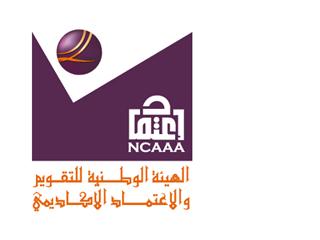 